Group 2- Meri Stojanova, Ramjit Pershad, George Ciobotu, Elbin MaderaHow to withdraw money from an ATMThese is a set of simple instruction on how to withdraw money from an ATM. Insert the card in the ATM machine.  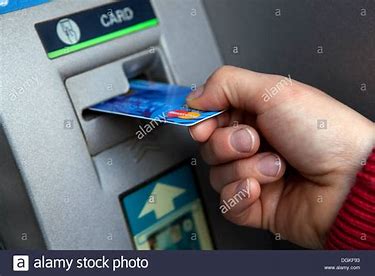 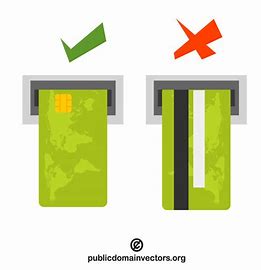 Select the language you prefer. Enter your pin number using the keyboard. Select the correct option from the screen: Withdraw Deposit Account information More options             (We will select Withdraw)Select the account type:Checking account Savings account Enter the Correct amount and press on the Enter Button on the keyboard. Collect the cash.For addition transactions select YES, otherwise select NO.Select YES for a printed receipt, otherwise select NO. Do not forget to take your ATM card. 